Tyshenko Yevgen AnatolyevichGeneral details:Certificates:Experience:Position applied for: Ordinary SeamanDate of birth: 15.10.1994 (age: 23)Citizenship: UkraineResidence permit in Ukraine: YesCountry of residence: UkraineCity of residence: OdessaPermanent address: Marseille 44Contact Tel. No: +38 (093) 280-23-50E-Mail: tushenko-94@mail.ruU.S. visa: NoE.U. visa: NoUkrainian biometric international passport: Not specifiedDate available from: 25.01.2016English knowledge: PoorMinimum salary: 500 $ per month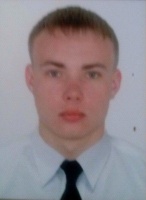 DocumentNumberPlace of issueDate of expirySeamanâs passportAB56330002/09/201531.07.2020Tourist passport20 91615/07/201515.07.2020TypeNumberPlace of issueDate of expirySTCW A-VI/1( personal safety )20 91615/07/201515.07.2020STCW A-VI/2( survival craft )16 63415/07/201515.07.2020STCW A-VI/6 ( designated security duties OF SHIPBOARD PERS.5 39415/07/201515.07.2020PositionFrom / ToVessel nameVessel typeDWTMEBHPFlagShipownerCrewingOrdinary Seaman01.06.2015-01.08.2015Tug-Ukrainian&mdash;